Meeting Information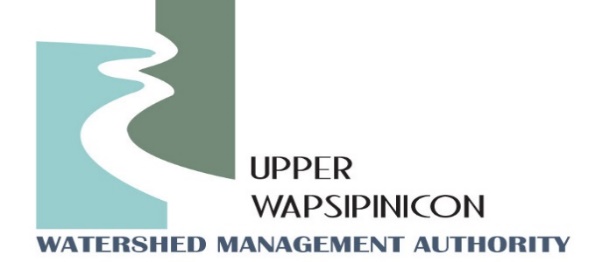 April 12th, 20221:30 pmAgendaCall to orderApproval of AgendaRoll call and IntroductionsApproval of the February 8th, 2022 MinutesNew Business IWA Project Coordinator Update - Ross and Tori: Topics:Water Quality Monitoring 2021 ReportWater Quality Monitoring 2022IWA project Field Day Discussion University of Iowa IIHR – Adam Weis, IIHR Research Assistant: Presentation of flood reduction and water quality improvement results of the IWA implemented best management projects. City of Independence – Todd Sherrets, Floodplain Manager:Update on flood mitigation projects in the City of IndependencePublic Comment/ Other Partner Updates: Opportunity for partners in attendance to update the WMA board on upcoming events or related projects. Next Meeting Date: TBD-In-person location:Fontana Park Nature Center1883 125th St. Hazelton, Iowa 50641Virtual Location/Zoom Link: Join Zoom Meetinghttps://us02web.zoom.us/j/81388829999?pwd=VnVEOHpaMFh6WGJkMUhpa2ZBU1c3QT09Meeting ID: 813 8882 9999Passcode: 722795Mobile: 1 312 626 6799